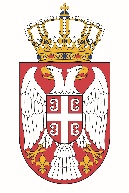 Permanent Mission of the  of  to the United Nations Office in Working Group for UPR Interactive Dialogue on Report of Austria	January 2021The Republic of Serbia welcomes the delegation of Austria and thanks the head of delegation for the presentation of the UPR National Report. Serbia acknowledged all the efforts invested by the authorities of Austria while implementing recommendations from the previous cycle. Serbia in particular welcomes those efforts invested in fighting hate speech and racism in the media and in the political discourse.We would like to recommend to Austria the following:- to further ensure that all detainees, both legally and in practice, receive all basic legal protection from the outset of their deprivation of liberty,- to increase the representation of ethnic minorities in political and public life, including legislative and executive state bodies,- seek to align its legislation and administrative procedures to allow asylum seekers effective access to the labor market during their asylum procedure.	We wish Austria a successful review.